Jan Prager	Diplom – Kaufmann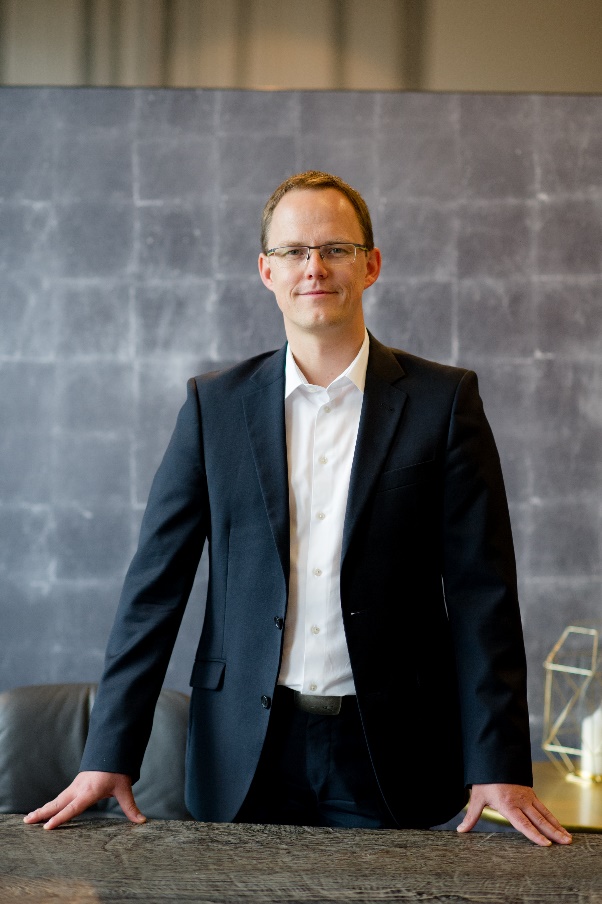 Zur Person* 14.März 1978 in BerlinKontakt:Strählgasse 168832 WollerauSchweiz (seit 2008 mit B-Bewilligung)+41 76  719 5604 / +49 163 6111 480info@jan-prager.deFamilienstand:ledig, keine KinderStaatsangehörigkeit:deutschMobilität:internationalWollerau, 31.07.2016Berufserfahrung09/1997 – 07/2001	Duales Studium und erste ProjekteBranche: Immobilienwirtschaft - Berlin				HypoVereinsbank AG (-> Unicredit AG / Clarima)08/2001 – 04/2004	Analyst: Aktiv/Passivsteuerung Branche: Hypotheken, Immobilienfinanzierungen - München05/2004 – 09/2005	Analyst: Betreuung der automatischen Kreditentscheidungs- und Reportingsysteme, Risikocontrolling und –monitoring, Vertriebsreporting Branche: Konsumentenkredite/ Absatzfinanzierung - München				Dresdner-Cetelem Kreditbank GmbH10/2005 – 09/2006		Analyst: Vertriebssteuerung/ Vertriebscontrolling / analytisches CRM 10/2006 – 06/2008		Leiter Statistik und Reporting ( 5 PE): Reporting, Analysen und Studien für Vertrieb, Risiko, Rechnungswesen und Backoffice, Vertriebscontrolling, analytisches CRM, Risikocontrolling und –monitoringBranche: Konsumentenkredite / Kartenprodukte / Absatzfinanzierung / Leasing - MünchenDiverse Projekte (Freiberuflich)07/2008 – 12/2009	Credit Suisse AG 	Business Analyst: Credit Risk Management, Data Mining, System Analyse, Requirements EngineeringBranche: Prime Brokerage / Lombardkredite - Zürich08/2008 – 01/2010	Accarda AGConsultant: Direktmarketing, Analytisches CRM, Responseanalyse- und Optimierung, RentabilitätsanalysenBranche: Konsumentenkredite / Kartenprodukte - Brüttisellen01/2010 – 03/2010	Commerz Finanz GmbHProjektleiter: Konzeption Optimierung Kreditentscheidung Branche: Konsumentenkredite / Kartenprodukte / Leasing - München				BANK-now AG (Credit Suisse AG)04/2010 – 06/2012 		Analyst AVP: Accounting / Special Projects, Prozessanalye, Datenanalyse, Konzeption, Projektmanagement, Test und Entwicklung, Aufbau Prozess und Applikation Händlereinkaufsfinanzierung07/2012 – 09/2014		Leiter Risiko-Controlling (2 PE) VP: DU CFO, Aufbau Risiko-Controlling, Beratung/Governance für CRO, Aufbau Risiko Reporting, Berechnung der Risikokosten, Portfolio Simulationen, CutOff Steuerung, Teilnahme Kreditausschuss, Moderation Risiko Gremium mit GeschäftsleitungBranche: Konsumentenkredite / Kartenprodukte / Absatzfinanzierung / Leasing - Horgen10/2014 – aktuell		Prager Darolytics (Einzelfirma)Inhaber: Entwicklung von analytischen Lösungen für die Finanz- und Immobilienwirtschaft / Aktuell: Entwicklung einer Produktionssteuerung für ein mittelständiges UnternehmenBranche: Informatik – Wollerau06/2015 – aktuell		TeamBank AG (easyCredit / Volksbanken Raiffeisenbanken) (Freiberuflich)Consultant: Konzeption Vereinfachung Kreditentscheidung / Betrugsprävention E-Commerce FinanzierungenBranche: Konsumentenkredite / Kartenprodukte / Absatzfinanzierung -NürnbergStudium09/1997 – 08/2000	Diplom-Betriebswirt (BA)Berufsakademie Berlin Schwerpunkt: Immobilienwirtschaft10/2002 – 09/2007		Diplom-Kaufmann Fernuniversität Hagen				Schwerpunkte: Finanzwirtschaft / WirtschaftsinformatikSprachkenntnisse				Deutsch (Muttersprache)Englisch (fließend in Wort und Schrift)				Russisch (Grundkenntnisse)				Spanisch (Grundkenntnisse)Hardskills	Risikomanagement, Risikocontrolling, Entscheidungssysteme, Statistik Analytisches CRM, Vertriebscontrolling Vertriebssteuerungs-, Pricing- und Incentivierungsmodelle Finanzmathematik, Investitionsrechnung, Accounting Branchenerfahrung: Kreditwirtschaft, ImmobilienwirtschaftExzellente Excel- und Accesskenntnisse (Tätigkeit als Dozent)Umfangreiche Programmierkenntnisse in diversen Sprachen (SQL, SAS, SPSS, R, VB, VBA, IBM COBOL, IBM JCL, Python), Datenbankkenntnisse	Automatisierung, Anwendungsentwicklung, Reporting, Data MiningSoftskills	Positiv, Optimistisch, Herausforderungs-, Leistungs- und Ergebnisorientiert Hochanalytisch, Rational, DurchsetzungsfähigTeamfähig, Projekt- und Führungserfahren, Gute Branchenvernetzung Relevante Projekte und ArbeitsfelderKonzeption, Entwicklung und Betrieb eines umfassenden Risk Reportings entlang aller Lebensphasen des Konsumentenkreditgeschäftes (Markt, Anträge, Entscheidung, Portfolio, Recovery)Ausschussarbeit (Teilnehmer Kreditausschuss, Moderation Risk Review mit der Geschäftsleitung)Visualisierung und Präsentation komplexer Zusammenhänge für Geschäftsleitung und VerwaltungsratDirektunterstellter des CFO (diverse Unterstützungsprojekte im gesamten CFO Aufgabenfeld, Beratung und Governance gegenüber dem CRO)Validierung und Performance Monitoring aller Instrumente des Risk ManagementsEntwicklung und Umsetzung einer Strategie zur CutOff OptimierungEntwicklung eines Progosemodells für Risikokosten (Expected Loss Simulation)Konzeption, Programmierung und Inbetriebnahme einer Applikation zur Händlereinkaufsfinanzierung Projektleitung / Konzeption Optimierung von Kreditentscheidungen mittels externen InformationenKonzeption methodische Komplexitätsreduktion einer bestehenden KreditentscheidungstrategieEntwicklung von Affinitätsscores / Mailingselektionen / Responsemessungen- und OptimierungenEntwicklung von Risikoscores / Scorecardvalidierungen / VaR BerechnungenPortfoliomonitorings, Cashflowsimulationen / InvestitionsrechnungRequirements Engineering / Vendor Selection für den Aufbau eines integrierten Portfolio- und Risikomanagementsystems, System-/ Datenflussanalyse Mehrere Projekte für das Meldewesen in Banken unter Anderem barwertige Deckungsrechnung von Pfandbriefen inkl. dynamischen StresstestsEntwicklung von Modellen zur ergebnisorientierten Vertriebssteuerung / Entwicklung von Key Performance Indikatoren zur strategischen Steuerung des Vertriebs